AFSNIT 07.00Danmarks Veteraners Diplom, Hæderstegn og Medalje for10-, 20-, 25-, 40-, 50-, og 60-års medlemskab1.	Diplomer kan tildeles medlemmer, der uafbrudt har været medlem af Danmarks Veteraner i 10- eller 20-år og som ikke har været i restance med kontingent2.	FN-Museet foranlediger diplomerne fremstillet og vedkommendes navn påført jf. landsforeningens kartotek samt melding til webmaster for indsættelse på Danmarks Veteraners hjemmesidenDiplom10-års nål20-års nål     25-års		     40-års		       50-års		     60-års			         Medaljer                                          Billeder af ovennævnte findes på næste side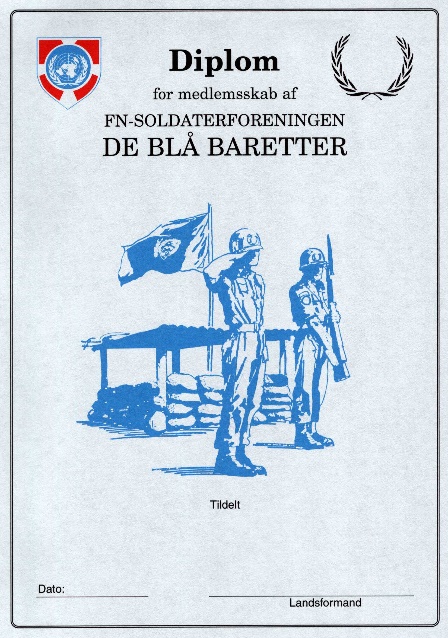 Under revision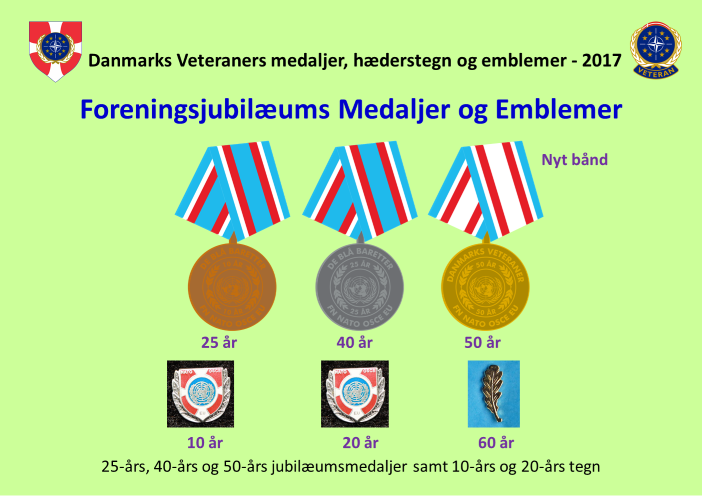 